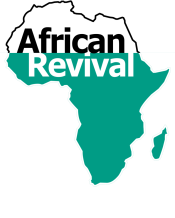 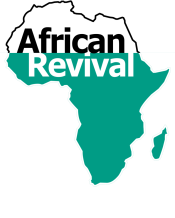 AFRICAN REVIVAL- APPLICATION FOR EMPLOYMENT Post DetailsPersonal DetailsEducation DetailsFurther Education (please expand as necessary)Secondary EducationPast Relevant Training DetailsCurrent relevant Training and/or Study Being UndertakenVoluntary Work ExperienceEmployment DetailsPlease give the details of your current or most recent employerPlease give details of your previous employers (NB: Not including your current or most recent employer)Supporting Information – on a separate sheet of paperOn a separate sheet of paper (Cover letter), please give your reasons for applying for the post and add any additional information in support of your application.You should refer to the job description and person specification and demonstrate how your skills and experience fit the requirements of the post.Please type your response to show your use of Microsoft Word and administrative skills as detailed in the person specification. Hand written letters will not be considered.On a separate sheet of paper provide your CVPlease ensure your name is on any accompanying sheets.ReferencesPlease give details of two referees. The first must be your current or most recent employer and the other should be a previous employer.DeclarationPost Applied for:Full Name:Physical Address:Date of Birth:Gender:Telephone Number:Email Address:Do you hold a current driving permit:Motorbike:           Car:Type of License:  Full Name/Location of College/UniversityQualification & levelAwardDate Name/Location of schoolSubjectsLevelAwardCourses/Training AND Qualifications ObtainedDate of Exam (if applicable)Volunteer Position Held:Name and Address of Organization or Company:Dates From-To:Main Duties in the post:Main Duties in the post:Last Job title:Name and Address of employer:RA    Dates From-To:Salary on Leaving:Reason for leaving:Period of notice required:Main Duties in the post:Main Duties in the post:Names and addresses of previous employers in date orderPosition held and main dutiesDates From-ToReason for leaving and salary on leavingCurrent Employer(or most recent employer if not currently employed)Current Employer(or most recent employer if not currently employed)Previous employer OR a teacher/lecturer (delete as appropriate)Previous employer OR a teacher/lecturer (delete as appropriate)Name of referee:Name of referee:Position:Position:Address:Address: Are you happy for us to contactthis person prior to interview?                     YES (please ensure you have provideda working telephone number)Are you happy for us to contactthis person prior to interview?                     YES (please ensure you have provideda working telephone number)Are you happy for us to contact this person prior to interview?                   YES(please ensure you have provided a working telephone number)Are you happy for us to contact this person prior to interview?                   YES(please ensure you have provided a working telephone number)I confirm that all information submitted is true and correct, that there are no reasons that I know of which prevent me from undertaking the duties of the post and I understand that any misrepresentation may invalidate my application.I understand that if I am offered the post and it is later found that I have submitted false information I will be subject to disciplinary action and instant dismissal.Signed:…………………………………………………………………………Date:……………………………………………………………………………